Sherstuk AleksandrExperience:Position applied for: BoatswainDate of birth: 05.05.1965 (age: 52)Citizenship: UkraineResidence permit in Ukraine: YesCountry of residence: UkraineCity of residence: KhersonContact Tel. No: +38 (050) 235-31-72E-Mail: a.sherstuk65@gmail.comU.S. visa: NoE.U. visa: NoUkrainian biometric international passport: Not specifiedDate available from: 16.10.2014English knowledge: Not specifiedMinimum salary: 1800 $ per monthPositionFrom / ToVessel nameVessel typeDWTMEBHPFlagShipownerCrewingBoatswain28.10.2010-19.01.2011THOR ATHOSMulti-Purpose Vessel41202400J.POULSEN SHIPPING&mdash;Boatswain08.01.2010-27.05.2010THOR ATHOSMulti-Purpose Vessel41202400J.POULSEN SHIPPING&mdash;Boatswain19.05.2009-11.09.2009THOR ATHOSMulti-Purpose Vessel41202400J.POULSEN SHIPPING&mdash;Boatswain07.11.2008-03.03.2009THOR KISMulti-Purpose Vessel41202400J.POULSEN SHIPPING&mdash;Able Seaman05.11.2006-25.05.2007THOR KISMulti-Purpose Vessel41202400J.POULSEN SHIPPING&mdash;Able Seaman14.02.2006-07.08.2006THOR KISMulti-Purpose Vessel41202400J.POULSEN SHIPPING&mdash;Able Seaman06.08.2005-20.10.2005THOR SOFIAMulti-Purpose Vessel42862055J.POULSEN SHIPPING&mdash;Able Seaman14.11.2004-17.05.2005MERITOContainer Ship1192510400ADMIRAL SHIPPING&mdash;Able Seaman13.08.2003-09.05.2004ADRIA VERDEMulti-Purpose Vessel106888000ADMIRAL SHIPPING&mdash;Able Seaman21.08.2002-07.05.2003APL ENGLANDContainer Ship6628955660DANAOS SHIPPING&mdash;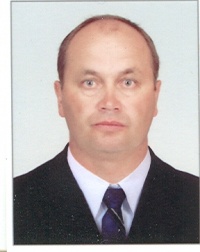 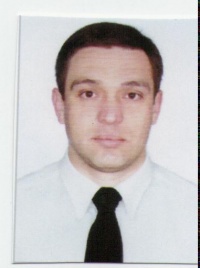 